Értékesítési, Szolgáltató és Elosztó Központ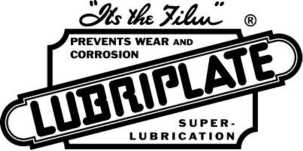 Newark, NJ 07105Telefon: 973-589-9150	Fax: 973-589-4432Gyártó, Értékesítési, Szolgáltató és Elosztó KözpontToledo, OH 43605Telefon: 419-691-2491	Fax: 419-693-3806Értékesítés és Műszaki TámogatásTelefon: 1-800-733-4755TERMÉKADATOKLUBRIPLATE FP-150 és FP-150-L„A termékek OU Kosher Pareve tanúsítvánnyal rendelkeznek”	*Az NSF International által H-1 kategóriában bejegyzett„A termékek Halal tanúsítvánnyal rendelkeznek”	NSF ISO21469 tanúsítványJellemző tesztadatokA LUBRIPLATE FP-150 és a LUBRIPLATE FP-150-L olyan jól tapadó, vízálló tapadóolajok, melyek ellenállnak az erős vízzel való lemosatásnak és a gőznek. Az NSF International által H-1-es kategóriában regisztrált olajok, melyek ferde fogazású hajtóművekhez, láncokhoz, kapcsolószerkezetekhez, excenterekhez, csúszkákhoz használhatók, illetve minden olyan helyen, ahol cseppmentes, folyékony tapadóolajra van szükség.ALKALMAZÁSI TERÜLETEK Láncok, szállítószalag, drótkötél  Őszibarack magozók - lánchajtás  Csepegtető olajozók Gázmosók, zsírzógombok, lánchajtások	Targoncák, kerékcsapágyak, hidraulikus láncos emelők ELŐNYÖKNyomtatás helye: USA Felülvizsgálva: 2016.06.24.